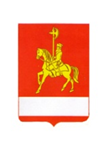 АДМИНИСТРАЦИЯ КАРАТУЗСКОГО РАЙОНАПОСТАНОВЛЕНИЕ14.01.2022			   	   с. Каратузское				      № 29-пО внесении изменений в постановление администрации Каратузского района от 31.10.2013 №1127-п «Об утверждении муниципальной программы «Развитие малого и среднего предпринимательства в Каратузском районе»В соответствии со статьей 179 Бюджетного кодекса Российской Федерации, постановлением администрации Каратузского района от 24.08.2020 № 674-п «Об утверждении Порядка принятия решений о разработке муниципальных программ Каратузского района, их формировании и реализации», руководствуясь ст. 26-28 Устава Муниципального образования «Каратузский район» в целях перспективного развития малого и среднего предпринимательства в Каратузском районе, создания новых рабочих мест, увеличения налоговых поступлений,  ПОСТАНОВЛЯЮ:1. Внести в постановление от 31.10.2013 № 1127-п «Об утверждении муниципальной программы «Развитие малого и среднего предпринимательства в Каратузском районе» следующие изменения:1.1. Раздел 2 подпрограммы «Финансовая поддержка малого и среднего предпринимательства» изложить в следующей редакции:«Малое и среднее предпринимательство играет важную роль в экономике муниципалитета. Субъекты малого и среднего предпринимательства (далее – СМСП), развиваясь, порождают здоровую конкуренцию, способствующую росту экономики, включая свободное развитие и многообразие форм собственности, создают рабочие места.Реализация субъектами малого и среднего предпринимательства проектов по расширению и модернизации своего производства, включая замену морально устаревшего и физически изношенного оборудования новым, более производительным, внедрение передовых технологий, в том числе энергосберегающих, механизация и автоматизация производства и т.п. требуют значительных инвестиций и имеют длительную окупаемость.Для реализации подпрограммы разработаны мероприятия с учетом необходимости решения поставленных проблем, которые  также позволят улучшить инвестиционный климат на территории района. Мероприятие 1. Субсидии на реализацию инвестиционных проектов субъектами малого и среднего предпринимательства в приоритетных отраслях. Мероприятие 2. Субсидии на реализацию муниципальной программы развития субъектов малого и среднего предпринимательства. Главным распорядителем бюджетных средств, предусмотренных на реализацию мероприятия 1 и 2, является администрация Каратузского района.Срок исполнения мероприятий: 2022 – 2024 годы.Источниками финансирования мероприятий подпрограммы являются средства федерального, краевого и районного бюджета.Объем расходов на реализацию мероприятий подпрограммы на 2022 – 2024 годы составляет 3909,3 тыс. рублей, в том числе за счет средств:местного бюджета 765,0 тыс. рублей, в том числе по годам:2022 год – 255,0 тыс. рублей;2023 год – 255,0 тыс. рублей;2024 год – 255,0 тыс. рублей.краевого бюджета 3144,3 тыс. рублей, в том числе по годам:2022 год – 1048,1 тыс. рублей;2023 год – 1048,1 тыс. рублей;2024 год – 1048,1 тыс. рублей.Перечень подпрограммных мероприятий представлен в приложении 2 к подпрограмме.»1.2. Приложение 2 к подпрограмме «Финансовая поддержка малого и среднего предпринимательства» изложить в новой редакции, согласно приложению  к настоящему постановлению.2. Контроль за исполнением настоящего постановления возложить на заместителя главы района по финансам, экономике-руководителя финансового управления Е.С. Мигла.3. Постановление вступает в силу в день, следующий за днем его официального опубликования в периодическом печатном издании Вести муниципального образования «Каратузский район» и распространяет свое действие на правоотношения с 01.01.2022 года.Глава района 								К.А. ТюнинПриложение  к постановлениюадминистрации Каратузского районаот 14.01.2022  № 29-п  Приложение 2 к подпрограмме «Финансовая поддержка малогои среднего предпринимательства»ПЕРЕЧЕНЬ МЕРОПРИЯТИЙ ПОДПРОГРАММЫ№ п\пЦели, задачи, мероприятия подпрограммыГРБСКод бюджетной классификацииКод бюджетной классификацииКод бюджетной классификацииКод бюджетной классификацииРасходы по годам реализации подпрограммы  (тыс. руб.)Расходы по годам реализации подпрограммы  (тыс. руб.)Расходы по годам реализации подпрограммы  (тыс. руб.)Расходы по годам реализации подпрограммы  (тыс. руб.)Ожидаемый результат от реализации подпрограммного мероприятия (в натуральном выражении)№ п\пЦели, задачи, мероприятия подпрограммыГРБСГРБСРзПрЦСРВР2022 год2023 год2024 годИтого на периодОжидаемый результат от реализации подпрограммного мероприятия (в натуральном выражении)123456789101112Цель подпрограммы: Финансовая поддержка субъектов малого и среднего предпринимательства в приоритетных для района областяхЦель подпрограммы: Финансовая поддержка субъектов малого и среднего предпринимательства в приоритетных для района областяхЦель подпрограммы: Финансовая поддержка субъектов малого и среднего предпринимательства в приоритетных для района областяхЦель подпрограммы: Финансовая поддержка субъектов малого и среднего предпринимательства в приоритетных для района областяхЦель подпрограммы: Финансовая поддержка субъектов малого и среднего предпринимательства в приоритетных для района областяхЦель подпрограммы: Финансовая поддержка субъектов малого и среднего предпринимательства в приоритетных для района областяхЦель подпрограммы: Финансовая поддержка субъектов малого и среднего предпринимательства в приоритетных для района областяхЦель подпрограммы: Финансовая поддержка субъектов малого и среднего предпринимательства в приоритетных для района областяхЦель подпрограммы: Финансовая поддержка субъектов малого и среднего предпринимательства в приоритетных для района областяхЦель подпрограммы: Финансовая поддержка субъектов малого и среднего предпринимательства в приоритетных для района областяхЦель подпрограммы: Финансовая поддержка субъектов малого и среднего предпринимательства в приоритетных для района областяхЦель подпрограммы: Финансовая поддержка субъектов малого и среднего предпринимательства в приоритетных для района областяхЗадача подпрограммы:  привлечение инвестиций на территорию районаЗадача подпрограммы:  привлечение инвестиций на территорию районаЗадача подпрограммы:  привлечение инвестиций на территорию районаЗадача подпрограммы:  привлечение инвестиций на территорию районаЗадача подпрограммы:  привлечение инвестиций на территорию районаЗадача подпрограммы:  привлечение инвестиций на территорию районаЗадача подпрограммы:  привлечение инвестиций на территорию районаЗадача подпрограммы:  привлечение инвестиций на территорию районаЗадача подпрограммы:  привлечение инвестиций на территорию районаЗадача подпрограммы:  привлечение инвестиций на территорию районаЗадача подпрограммы:  привлечение инвестиций на территорию районаЗадача подпрограммы:  привлечение инвестиций на территорию района1.1Софинансирование расходов на реализацию инвестиционных проектов субъектами малого и среднего предпринимательства в приоритетных отрасляхАдминистрация Каратузского района901041218200S6610811202,59202,59202,59607,77Финансовая поддержка не менее 3 предпринимателей ежегодно1.2Субсидии на реализацию муниципальной программы развития субъектов малого и среднего предпринимательстваАдминистрация Каратузского района901041218200760708111048,11048,11048,13144,3Финансовая поддержка не менее 2 предпринимателей ежегодно1.3Софинансирование расходов на реализацию муниципальной программы развития субъектов малого и среднего предпринимательстваАдминистрация Каратузского района901041218200S607081152,4152,4152,41157,23Итого по подпрограмме1303,11303,11303,13909,3в том числе:Администрация Каратузского района1303,11303,11303,13909,3